Об назначении ответственного за организацию обработки персональных данных в администрации Красночетайского сельского поселения Красночетайского района Чувашской Республики при постановке граждан на воинский учет    В соответствии ст.14 Трудового кодекса Российской Федерации, Федерального закона от 27.07.2006 №152-ФЗ «О персональных данных», п.5 статьи 8 Федерального закона от 28 марта 1998 53-ФЗ «О воинской обязанности и военной службе», Положения о защите персональных данных муниципальных служащих администрации Красночетайского сельского поселения Красночетайского района Чувашской Республики, утвержденного от 05.03.2013 года № 40 и в целях совершения системы защиты персональных данных муниципальных служащих администрации Красночетайского сельского поселения, а также сведений граждан при постановке на воинский учет.     1. Назначить ответственным за организацию обработки персональных данных граждан при постановке на воинский учет работника ВУР администрации Красночетайского сельского поселения Чумакову Светлану Кузьминичну.     2.  Постановление администрации Красночетайского сельского поселения от 19.10.2020 года № 101 «Об назначении ответственного за организацию обработки персональных данных в администрации Красночетайского сельского поселения Красночетайского района Чувашской Республики при постановке граждан на воинский учет» признать утратившим силу.     3. Контроль за исполнением настоящего постановления оставляю за собой.    4. Настоящее постановление вступает в силу со дня опубликования в периодическом печатном издании «Вестник Красночетайского сельского поселения».Глава администрации сельского поселения		       	А.Г. ВолковЧĂВАШ РЕСПУБЛИКИХĔРЛĔ ЧУТАЙ   РАЙОНĚ 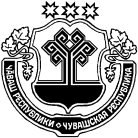 ЧУВАШСКАЯ  РЕСПУБЛИКА КРАСНОЧЕТАЙСКИЙ   РАЙОН  ХĔРЛĔ ЧУТАЙЯЛ ПОСЕЛЕНИЙĚН АДМИНИСТРАЦИЙĚ ЙЫШĂНУ                      02.02.2021      10 №      Хĕрлĕ Чутай салиАДМИНИСТРАЦИЯКРАСНОЧЕТАЙСКОГО  СЕЛЬСКОГО ПОСЕЛЕНИЯ ПОСТАНОВЛЕНИЕ 02.02.2021    № 10село Красные Четаи